First time registered road motor vehicles and trailers and injury road accidents - III quarter 2017 -  During the 3rd quarter of 2017, it can be noted that number of first time registered lorries (trucks), passengers’ cars and buses increased, while the number of other road motor vehicles decreased. The greatest number of road motor vehicles was produced by the following manufacturers: Volkswagen, Opel, Renault, Peugeot and Fiat.Based on the results, it can be concluded that the most frequent number of freight vehicles was of the capacity from 1500 to 4999 kg, as well as that the greatest number of such vehicles was with Euro-diesel motor energy, indicating the rejuvenation of the fleet that is in accordance with the latest European regulations.   Regarding the recently manufactured passengers’ vehicles, expressed in percentages, number of vehicles with diesel motor energy prevailed, and the most dominant were the vehicles of the engine size of up to 2000 cm3.  Total number of injury road accidents in the third quarter of 2017 increased by 4.4%, relative to the same period 2016. Increase of injury road accidents with killed persons outside built-up areas amounted to 23.0%. Number of casualties in the third quarter of 2017 was increased by 5.8%, respective to the same period 2016, and number of killed persons outside built-up areas increased by 37.3%. Number of killed passengers in the third quarter 2017 increased by 21.6% relative to 2016. 	Drivers caused by 3.5% more traffic accidents when compared to the same period 2016.1.  First time registered road vehicles and trailersSource: Ministry of the Interior.2. First time registered lorries by load capacity Source: Ministry of the Interior.3. First time registered lorries by type of motor energy Source: Ministry of the Interior.4. First time registered passengers’ cars by the most dominant type of motor energy and size of engine Source: Ministry of the Interior.1) Diesel motor fuel includes Diesel and Euro diesel.5. Number of injury road accidents1)Source: Ministry of the Interior.1)  Without data for Kosovo and Metohia.6. Number of casualties1)Source: Ministry of the Interior.1)  Without data for Kosovo and Metohia.7. Number of road traffic injuries1)   Source: Ministry of the Interior.1)  Without data for Kosovo and Metohia.8. Number of drivers causing injury road accidents by age1)  Source: Ministry of the Interior.1)  Without data for Kosovo and Metohia.Contact: prvoslav.mutavdzic@stat.gov.rs phone: +381 11 329 02 68Published and printed by: Statistical Office of the Republic of Serbia, Milana Rakica 5, Belgrade Phone: +381 11 2412922 ● Fax: +381 11 2411260 ● www.stat.gov.rs Responsible: Dr Miladin Kovačević, DirectorCirculation: 20 • Issued quarterly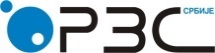 Statistical Office of the Republic of SerbiaStatistical Office of the Republic of SerbiaISSN 0353-9555STATISTICAL RELEASESTATISTICAL RELEASESV22Number 316 • Year LXVII, 24/11/2017Number 316 • Year LXVII, 24/11/2017SV22Statistics of Transport and CommunicationsStatistics of Transport and CommunicationsSRB316 SV22 241117Statistics of Transport and CommunicationsStatistics of Transport and CommunicationsIII quarter 2016III quarter 2016III quarter 2016III quarter 2016III quarter 2016III quarter 2016III quarter 2017III quarter 2017III quarter 2017III quarter 2017III quarter 2017III quarter 2017III quarter 2017
III quarter 2016TotalGrad BeogradRegion VojvodineRegion Šumadije i Zapadne SrbijeRegion Južne i Istočne SrbijeRegion Kosovo i MetohijaTotalGrad BeogradRegion VojvodineRegion Šumadije i Zapadne SrbijeRegion Južne i Istočne SrbijeRegion Kosovo i MetohijaIII quarter 2017
III quarter 2016Mopeds68999193177218250666107157175173.4Motorcycles1231251338340302-898229187286195172.9Passengers cars35990104619933959659029837519118739533110424970101  104,2Buses22187534140-2771484266201125.3Lorries (trucks)4615167110621215663449632108102913504733107.5Trailers and semi-trailers205842770562829621787372534647233186.8Special purpose motor vehicles435492626262-306831574620-70.3Agricultural tractors189812975239461941419134684426174174.8Load capacity  (kg)III quarter 2016III quarter 2016III quarter 2017III quarter 2017Load capacity  (kg)Totalup to 2 yearsTotalup to 2 yearsTotal4615133949631673Up to 999115311000 - 1499 11032302811500 - 2999  188466920558513000 - 4999   121028413623975000 - 6999  207485487000 - 9999     10291555510000 - 14999    10902921091615000 and over 1-922264Type of motor energyIII quarter 2016III quarter 2016III quarter 2017III quarter 2017Type of motor energyTotalup to 2 yearsTotalup to 2 yearsTotal4615133949631673Petrol996028183Euro diesel3590105634951171Diesel71257922243Petrol-LPG190160253173Size of engine (cm3)III quarter 2016III quarter 2016III quarter 2017III quarter 2017Size of engine (cm3)Totalup to 2 yearsTotalup to 2 yearsTotal359904582375195122motor energy- petrolmotor energy- petrolmotor energy- petrolmotor energy- petrolTotal132662338136622625Up to 139979171646838517921400 - 1999519666551117972000 and more 1532716636motor energy– diesel1)motor energy– diesel1)motor energy– diesel1)motor energy– diesel1)Total227242244237672462Up to 1399178011420881181400 - 19991959418462013820542000 and more 13502841541290Location of accidentsIII quarter 2016III quarter 2016III quarter 2016III quarter 2017III quarter 2017III quarter 2017Location of accidentsTotal injury accidentswith persons killedwith persons injuredTotal injury accidentswith persons killedwith persons injuredTotal3942163377941141603954Within built-up areas - total337610232743303853218Outside built-up areas - total5666150581175736Location of accidentsIII quarter 2016III quarter 2016III quarter 2016III quarter 2016III quarter 2016III quarter 2017III quarter 2017III quarter 2017III quarter 2017III quarter 2017Location of accidentsTotal casualties killedinjuredinjuredinjuredTotal casualties killedinjuredinjuredinjuredLocation of accidentsTotal casualties killedtotalseriouslyslightlyTotal casualties killedtotalseriouslyslightlyTotal57481775571104045316081178590310634840Within built-up areas - total47391104629813381645818644957633732Outside built-up areas - total10096794222771515009214083001108III quarter 2016III quarter 2016III quarter 2016III quarter 2016III quarter 2017III quarter 2017III quarter 2017III quarter 2017Driver Passenger Pedestrian                  Others Driver Passenger Pedestrian                  Others Total number31161921691143331207266612Killed 1123727-10145302Injured 30041884664143230202763610AgeIII quarter 2016III quarter 2017Total82988587Up to 7 years64813 46291417 71711825105911362635 183718563645 164616734655 1263127156651104112665 and over628713Unknown638708